Документ предоставлен КонсультантПлюс
АДМИНИСТРАЦИЯ ГОРОДА КРАСНОЯРСКАПОСТАНОВЛЕНИЕот 31 января 2012 г. N 37ОБ УТВЕРЖДЕНИИ СХЕМ РАЗМЕЩЕНИЯ РЕКЛАМНЫХ КОНСТРУКЦИЙ(в ред. Постановления администрации г. Красноярскаот 14.05.2014 N 266)Во исполнение Решения Красноярского городского Совета депутатов от 22.12.2009 N 8-140 "О Правилах установки и эксплуатации рекламных конструкций на территории города Красноярска", руководствуясь статьями 41, 58, 59 Устава города Красноярска, постановляю:1. Утвердить схему размещения рекламных конструкций в Советском районе города Красноярска, по проспекту Металлургов, согласно приложению 1.2. Утвердить схему размещения рекламных конструкций в Советском районе города Красноярска, по улице Белинского, согласно приложению 2.3. Утвердить схему размещения рекламных конструкций в Свердловском районе города Красноярска, по улице Свердловской, согласно приложению 3.4. Департаменту информационной политики администрации города (Акентьева И.Г.) опубликовать настоящее Постановление в газете "Городские новости" и разместить на официальном сайте администрации города.Исполняющий обязанностиГлавы городаЭ.Ш.АКБУЛАТОВПриложение 1к Постановлениюадминистрации городаот 31 января 2012 г. N 37СХЕМАРАЗМЕЩЕНИЯ РЕКЛАМНЫХ КОНСТРУКЦИЙ В СОВЕТСКОМ РАЙОНЕГОРОДА КРАСНОЯРСКА, ПО ПРОСПЕКТУ МЕТАЛЛУРГОВМасштаб 1:5000Рисунок не приводится.ПримечаниеСведения о рекламных местах указываются в паспортах рекламных мест.Руководитель управлениянаружной рекламыС.В.ТИТАРЕНКОПриложение 2к Постановлениюадминистрации городаот 31 января 2012 г. N 37СХЕМАРАЗМЕЩЕНИЯ РЕКЛАМНЫХ КОНСТРУКЦИЙ В СОВЕТСКОМ РАЙОНЕГОРОДА КРАСНОЯРСКА ПО УЛ. БЕЛИНСКОГО(в ред. Постановления администрации г. Красноярскаот 14.05.2014 N 266)Масштаб 1:2000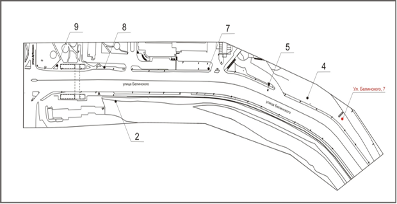 Примечания:Сведения о рекламных местах указываются в паспортах рекламных мест.Руководитель управлениянаружной рекламыС.В.ТИТАРЕНКОПриложение 3к Постановлениюадминистрации городаот 31 января 2012 г. N 37СХЕМАРАЗМЕЩЕНИЯ РЕКЛАМНЫХ КОНСТРУКЦИЙ В СВЕРДЛОВСКОМ РАЙОНЕГОРОДА КРАСНОЯРСКА, ПО УЛИЦЕ СВЕРДЛОВСКОЙМасштаб 1:5000Рисунок не приводится.ПримечаниеСведения о рекламных местах указываются в паспортах рекламных мест.Руководитель управлениянаружной рекламыС.В.ТИТАРЕНКОНомер на схемеАдрес рекламного местаТип конструкции1Пр-т Металлургов, напротив жилого дома по ул. 3-го Августа, 26щитовая конструкция с размером информационного поля 12,0 м x 4,0 м (суперборд)2Пр-т Металлургов, 38, на противоположной стороне дорогищитовая конструкция с размером информационного поля 6,0 м x 3,0 м (щит) либо щитовая конструкция с размером информационного поля 6,0 м x 3,2 м с автоматической сменой изображения (призматрон)8Пр-т Металлургов, 51, со стороны западного фасада зданиящитовая конструкция с размером информационного поля 6,0 м x 3,0 м (щит) либо щитовая конструкция с размером информационного поля 6,0 м x 3,2 м с автоматической сменой изображения (призматрон)11Пр-т Металлургов, 47щитовая конструкция с размером информационного поля 1,2 м x 1,8 м (пилон)13Пр-т Металлургов, между зданиями N 43 и N 41бщитовая конструкция с размером информационного поля 6,0 м x 3,0 м (щит) либо щитовая конструкция с размером информационного поля 6,0 м x 3,2 м с автоматической сменой изображения (призматрон)15Пр-т Металлургов, 35ащитовая конструкция с размером информационного поля 6,0 м x 3,0 м (щит) либо щитовая конструкция с размером информационного поля 6,0 м x 3,2 м с автоматической сменой изображения (призматрон)17Пр-т Металлургов, 27щитовая конструкция с размером информационного поля 6,0 м x 3,0 м (щит) либо щитовая конструкция с размером информационного поля 6,0 м x 3,2 м с автоматической сменой изображения (призматрон)19Пр-т Металлургов, 9ащитовая конструкция с размером информационного поля 6,0 м x 3,0 м (щит) либо щитовая конструкция с размером информационного поля 6,0 м x 3,2 м с автоматической сменой изображения (призматрон)20Пр-т Металлургов, 5щитовая конструкция с размером информационного поля 6,0 м x 3,0 м (щит) либо щитовая конструкция с размером информационного поля 6,0 м x 3,2 м с автоматической сменой изображения (призматрон)21Пр-т Металлургов, 3дщитовая конструкция с размером информационного поля 6,0 м x 3,0 м (щит) либо щитовая конструкция с размером информационного поля 6,0 м x 3,2 м с автоматической сменой изображения (призматрон)22Пр-т Металлургов, с западной стороны ограждения территории с адресом: ул. Джамбульская, 24щитовая конструкция с размером информационного поля 6,0 м x 3,0 м (щит) либо щитовая конструкция с размером информационного поля 6,0 м x 3,2 м с автоматической сменой изображения (призматрон)23Пр-т Металлургов, с восточной стороны ограждения территории с адресом: ул. Джамбульская, 24щитовая конструкция с размером информационного поля 6,0 м x 3,0 м (щит) либо щитовая конструкция с размером информационного поля 6,0 м x 3,2 м с автоматической сменой изображения (призматрон)24Пр-т Металлургов, 1щитовая конструкция с размером информационного поля 6,0 м x 3,0 м (щит) либо щитовая конструкция с размером информационного поля 6,0 м x 3,2 м с автоматической сменой изображения (призматрон)25Пр-т Металлургов, 1бщитовая конструкция с размером информационного поля 6,0 м x 3,0 м (щит) либо щитовая конструкция с размером информационного поля 6,0 м x 3,2 м с автоматической сменой изображения (призматрон)26Пр-т Металлургов, 1д, со стороны западного торца зданиящитовая конструкция с размером информационного поля 6,0 м x 3,0 м (щит) либо щитовая конструкция с размером информационного поля 6,0 м x 3,2 м с автоматической сменой изображения (призматрон)27Пр-т Металлургов, 1д, со стороны восточного фасада зданиящитовая конструкция с размером информационного поля 6,0 м x 3,0 м (щит) либо щитовая конструкция с размером информационного поля 6,0 м x 3,2 м с автоматической сменой изображения (призматрон)28Пр-т Металлургов, 1ж, стр. 5щитовая конструкция с размером информационного поля 6,0 м x 3,0 м (щит) либо щитовая конструкция с размером информационного поля 6,0 м x 3,2 м с автоматической сменой изображения (призматрон)29Пр-т Металлургов, поворот на мост "777"щитовая конструкция с размером информационного поля 6,0 м x 3,0 м (щит) либо щитовая конструкция с размером информационного поля 6,0 м x 3,2 м с автоматической сменой изображения (призматрон)30Пр-т Металлургов, район пересечения с ул. Ястынской (поворот с моста "777" в сторону центра города)щитовая конструкция с размером информационного поля 6,0 м x 3,0 м (щит) либо щитовая конструкция с размером информационного поля 6,0 м x 3,2 м с автоматической сменой изображения (призматрон)33Пр-т Металлургов, 105 м до пересечения с ул. Тельмана при движении в центр городащитовая конструкция с размером информационного поля 6,0 м x 3,0 м (щит) либо щитовая конструкция с размером информационного поля 6,0 м x 3,2 м с автоматической сменой изображения (призматрон)34Пр-т Металлургов, 2мщитовая конструкция с размером информационного поля 6,0 м x 3,0 м (щит) либо щитовая конструкция с размером информационного поля 6,0 м x 3,2 м с автоматической сменой изображения (призматрон)35Пр-т Металлургов, 13а, на противоположной стороне дорогищитовая конструкция с размером информационного поля 6,0 м x 3,0 м (щит) либо щитовая конструкция с размером информационного поля 6,0 м x 3,2 м с автоматической сменой изображения (призматрон)37Пр-т Металлургов, 12щитовая конструкция с размером информационного поля 6,0 м x 3,0 м (щит) либо щитовая конструкция с размером информационного поля 6,0 м x 3,2 м с автоматической сменой изображения (призматрон)38Пр-т Металлургов, 14щитовая конструкция с размером информационного поля 6,0 м x 3,0 м (щит) либо щитовая конструкция с размером информационного поля 6,0 м x 3,2 м с автоматической сменой изображения (призматрон)39Пр-т Металлургов, 16щитовая конструкция с размером информационного поля 6,0 м x 3,0 м (щит) либо щитовая конструкция с размером информационного поля 6,0 м x 3,2 м с автоматической сменой изображения (призматрон)41Пр-т Металлургов, 20тумба (пиллар) с размером информационного поля 1,4 м x 3,0 м; 0,85 м x 3,0 м42Пр-т Металлургов, 24дщитовая конструкция с размером информационного поля 12,0 м x 4,0 м (суперборд)43Пр-т Металлургов, 24д - 30конструкция на ограждении наземного канала с размером информационного поля 150,0 м x 2,0 м, выполненная по индивидуальному проекту45Пр-т Металлургов, 36щитовая конструкция с размером информационного поля 6,0 м x 3,0 м (щит) либо щитовая конструкция с размером информационного поля 6,0 м x 3,2 м с автоматической сменой изображения (призматрон)Номер на схемеАдрес рекламного местаТип конструкции2Ул. Белинского, 1, на противоположной стороне дорогищитовая конструкция с размером информационного поля 12,0 м x 4,0 м (суперборд)4Ул. Белинского, 7, 39 м до проезда к зданию по ул. Белинского, 5щитовая конструкция с размером информационного поля 12,0 м x 4,0 м (суперборд)5Ул. Белинского, 5, за проездом к зданию по ул. Белинского, 5щитовая конструкция с размером информационного поля 1,2 м x 1,8 м (пилон)7Ул. Белинского, 3щитовая конструкция с размером информационного поля 3,7 м x 2,7 м (ситиборд) с автоматической сменой изображения8Ул. Белинского, 1, остановка общественного транспорта "Улица Дубенского"рекламная конструкция в составе остановочного пункта движения общественного транспорта с размером информационного поля 1,2 м x 1,8 м9Ул. Белинского, 1тумба (пиллар) с размером информационного поля 1,4 м x 3,0 м; 0,85 м x 3,0 м10Ул. Белинского, 7щитовая конструкция с размером информационного поля 3,7 м x 2,7 м (ситиборд) с автоматической сменой изображенияНомер на схемеАдрес рекламного местаТип конструкции1Ул. Свердловская, 293, 1-я конструкциящитовая конструкция с размером информационного поля 6,0 м x 3,0 м (щит) либо щитовая конструкция с размером информационного поля 6,0 м x 3,2 м с автоматической сменой изображения (призматрон)2Ул. Свердловская, 293, 2-я конструкциящитовая конструкция с размером информационного поля 6,0 м x 3,0 м (щит) либо щитовая конструкция с размером информационного поля 6,0 м x 3,2 м с автоматической сменой изображения (призматрон)3Ул. Свердловская, 291щитовая конструкция с размером информационного поля 6,0 м x 3,0 м (щит) либо щитовая конструкция с размером информационного поля 6,0 м x 3,2 м с автоматической сменой изображения (призматрон)4Ул. Свердловская, 291, напротив Красноярского парка флоры и фауны "Роев ручей"щитовая конструкция с размером информационного поля 6,0 м x 3,0 м (щит) либо щитовая конструкция с размером информационного поля 6,0 м x 3,2 м с автоматической сменой изображения (призматрон)5Ул. Свердловская, 291, остановка "Красноярский парк флоры и фауны "Роев ручей"рекламная конструкция в составе остановочного пункта движения общественного транспорта с размером информационного поля 1,2 м x 1,8 м6Ул. Свердловская, за остановкой "Красноярский парк флоры и фауны "Роев ручей"щитовая конструкция с размером информационного поля 6,0 м x 3,0 м (щит) либо щитовая конструкция с размером информационного поля 6,0 м x 3,2 м с автоматической сменой изображения (призматрон)7Ул. Свердловская, 273щитовая конструкция с размером информационного поля 6,0 м x 3,0 м (щит) либо щитовая конструкция с размером информационного поля 6,0 м x 3,2 м с автоматической сменой изображения (призматрон)8Ул. Свердловская, 261щитовая конструкция с размером информационного поля 6,0 м x 3,0 м (щит) либо щитовая конструкция с размером информационного поля 6,0 м x 3,2 м с автоматической сменой изображения (призматрон)9Ул. Свердловская, напротив здания по ул. Туристской, 86щитовая конструкция с размером информационного поля 6,0 м x 3,0 м (щит) либо щитовая конструкция с размером информационного поля 6,0 м x 3,2 м с автоматической сменой изображения (призматрон)10Ул. Свердловская, 241щитовая конструкция с размером информационного поля 6,0 м x 3,0 м (щит) либо щитовая конструкция с размером информационного поля 6,0 м x 3,2 м с автоматической сменой изображения (призматрон)11Ул. Свердловская, между зданиями N 227 и N 229щитовая конструкция с размером информационного поля 6,0 м x 3,0 м (щит) либо щитовая конструкция с размером информационного поля 6,0 м x 3,2 м с автоматической сменой изображения (призматрон)12Ул. Свердловская, между зданиями N 211 и N 209щитовая конструкция с размером информационного поля 6,0 м x 3,0 м (щит) либо щитовая конструкция с размером информационного поля 6,0 м x 3,2 м с автоматической сменой изображения (призматрон)13Ул. Свердловская, 189щитовая конструкция с размером информационного поля 6,0 м x 3,0 м (щит) либо щитовая конструкция с размером информационного поля 6,0 м x 3,2 м с автоматической сменой изображения (призматрон)14Ул. Свердловская, 129, остановка "Талнах"рекламная конструкция в составе остановочного пункта движения общественного транспорта с размером информационного поля 1,2 м x 1,8 м15Ул. Свердловская, 101щитовая конструкция с размером информационного поля 6,0 м x 3,0 м (щит) либо щитовая конструкция с размером информационного поля 6,0 м x 3,2 м с автоматической сменой изображения (призматрон)17Ул. Свердловская, 75г, до АЗС "Фортуна Плюс"щитовая конструкция с размером информационного поля 6,0 м x 3,0 м (щит) либо щитовая конструкция с размером информационного поля 6,0 м x 3,2 м с автоматической сменой изображения (призматрон)18Ул. Свердловская, 75г, после АЗС "Фортуна Плюс"щитовая конструкция с размером информационного поля 6,0 м x 3,0 м (щит) либо щитовая конструкция с размером информационного поля 6,0 м x 3,2 м с автоматической сменой изображения (призматрон)20Ул. Свердловская, 2д, на противоположной стороне дорогищитовая конструкция с размером информационного поля 6,0 м x 3,0 м (щит) либо щитовая конструкция с размером информационного поля 6,0 м x 3,2 м с автоматической сменой изображения (призматрон)21Ул. Свердловская, напротив здания по ул. 60 лет Октября, 2, стр. 51щитовая конструкция с размером информационного поля 6,0 м x 3,0 м (щит) либо щитовая конструкция с размером информационного поля 6,0 м x 3,2 м с автоматической сменой изображения (призматрон)22Ул. Свердловская, 67гщитовая конструкция с размером информационного поля 6,0 м x 3,0 м (щит) либо щитовая конструкция с размером информационного поля 6,0 м x 3,2 м с автоматической сменой изображения (призматрон)24Ул. Свердловская, 43щитовая конструкция с размером информационного поля 6,0 м x 3,0 м (щит) либо щитовая конструкция с размером информационного поля 6,0 м x 3,2 м с автоматической сменой изображения (призматрон)25Ул. Свердловская, 35щитовая конструкция с размером информационного поля 6,0 м x 3,0 м (щит) либо щитовая конструкция с размером информационного поля 6,0 м x 3,2 м с автоматической сменой изображения (призматрон)26Ул. Свердловская, 31щитовая конструкция с размером информационного поля 6,0 м x 3,0 м (щит) либо щитовая конструкция с размером информационного поля 6,0 м x 3,2 м с автоматической сменой изображения (призматрон)27Ул. Свердловская, 29щитовая конструкция с размером информационного поля 6,0 м x 3,0 м (щит) либо щитовая конструкция с размером информационного поля 6,0 м x 3,2 м с автоматической сменой изображения (призматрон)28Ул. Свердловская, 21ащитовая конструкция с размером информационного поля 6,0 м x 3,0 м (щит) либо щитовая конструкция с размером информационного поля 6,0 м x 3,2 м с автоматической сменой изображения (призматрон)29Ул. Свердловская, 13щитовая конструкция с размером информационного поля 6,0 м x 3,0 м (щит) либо щитовая конструкция с размером информационного поля 6,0 м x 3,2 м с автоматической сменой изображения (призматрон)30Ул. Свердловская, 13ещитовая конструкция с размером информационного поля 6,0 м x 3,0 м (щит) либо щитовая конструкция с размером информационного поля 6,0 м x 3,2 м с автоматической сменой изображения (призматрон)31Ул. Свердловская, 3щитовая конструкция с размером информационного поля 6,0 м x 3,0 м (щит) либо щитовая конструкция с размером информационного поля 6,0 м x 3,2 м с автоматической сменой изображения (призматрон)32Ул. Свердловская, со стороны здания по адресу: ул. А.Матросова, 20щитовая конструкция с размером информационного поля 6,0 м x 3,0 м (щит) либо щитовая конструкция с размером информационного поля 6,0 м x 3,2 м с автоматической сменой изображения (призматрон)45Ул. Свердловская, 19, на противоположной стороне дорогищитовая конструкция с размером информационного поля 6,0 м x 3,0 м (щит) либо щитовая конструкция с размером информационного поля 6,0 м x 3,2 м с автоматической сменой изображения (призматрон)46Ул. Свердловская, 31ащитовая конструкция с размером информационного поля 6,0 м x 3,0 м (щит) либо щитовая конструкция с размером информационного поля 6,0 м x 3,2 м с автоматической сменой изображения (призматрон)47Ул. Свердловская, 33бщитовая конструкция с размером информационного поля 6,0 м x 3,0 м (щит) либо щитовая конструкция с размером информационного поля 6,0 м x 3,2 м с автоматической сменой изображения (призматрон)48Ул. Свердловская, 33, на противоположной стороне дорогищитовая конструкция с размером информационного поля 6,0 м x 3,0 м (щит) либо щитовая конструкция с размером информационного поля 6,0 м x 3,2 м с автоматической сменой изображения (призматрон)49Ул. Свердловская, 61гщитовая конструкция с размером информационного поля 6,0 м x 3,0 м (щит) либо щитовая конструкция с размером информационного поля 6,0 м x 3,2 м с автоматической сменой изображения (призматрон)50Ул. Свердловская, 43, на противоположной стороне дорогищитовая конструкция с размером информационного поля 6,0 м x 3,0 м (щит) либо щитовая конструкция с размером информационного поля 6,0 м x 3,2 м с автоматической сменой изображения (призматрон)51Ул. Свердловская, 49, на противоположной стороне дорогищитовая конструкция с размером информационного поля 6,0 м x 3,0 м (щит) либо щитовая конструкция с размером информационного поля 6,0 м x 3,2 м с автоматической сменой изображения (призматрон)52Ул. Свердловская, 51, на противоположной стороне дорогищитовая конструкция с размером информационного поля 6,0 м x 3,0 м (щит) либо щитовая конструкция с размером информационного поля 6,0 м x 3,2 м с автоматической сменой изображения (призматрон)53Ул. Свердловская, напротив здания по пер. Водометному, 2щитовая конструкция с размером информационного поля 6,0 м x 3,0 м (щит) либо щитовая конструкция с размером информационного поля 6,0 м x 3,2 м с автоматической сменой изображения (призматрон)54Ул. Свердловская, 61, на противоположной стороне дорогищитовая конструкция с размером информационного поля 6,0 м x 3,0 м (щит) либо щитовая конструкция с размером информационного поля 6,0 м x 3,2 м с автоматической сменой изображения (призматрон)55Ул. Свердловская, 67г, на противоположной стороне дорогищитовая конструкция с размером информационного поля 6,0 м x 3,0 м (щит) либо щитовая конструкция с размером информационного поля 6,0 м x 3,2 м с автоматической сменой изображения (призматрон)56Ул. Свердловская, 83, на противоположной стороне дорогищитовая конструкция с размером информационного поля 6,0 м x 3,0 м (щит) либо щитовая конструкция с размером информационного поля 6,0 м x 3,2 м с автоматической сменой изображения (призматрон)57Ул. Свердловская, 87, на противоположной стороне дорогищитовая конструкция с размером информационного поля 6,0 м x 3,0 м (щит) либо щитовая конструкция с размером информационного поля 6,0 м x 3,2 м с автоматической сменой изображения (призматрон)58Ул. Свердловская, 8а, 27 м до восточного фасада зданиящитовая конструкция с размером информационного поля 6,0 м x 3,0 м (щит) либо щитовая конструкция с размером информационного поля 6,0 м x 3,2 м с автоматической сменой изображения (призматрон)59Ул. Свердловская, 8ащитовая конструкция с размером информационного поля 6,0 м x 3,0 м (щит) либо щитовая конструкция с размером информационного поля 6,0 м x 3,2 м с автоматической сменой изображения (призматрон)60Ул. Свердловская, 105, на противоположной стороне дорогищитовая конструкция с размером информационного поля 6,0 м x 3,0 м (щит) либо щитовая конструкция с размером информационного поля 6,0 м x 3,2 м с автоматической сменой изображения (призматрон)61Ул. Свердловская, 12щитовая конструкция с размером информационного поля 6,0 м x 3,0 м (щит) либо щитовая конструкция с размером информационного поля 6,0 м x 3,2 м с автоматической сменой изображения (призматрон)62Ул. Свердловская, между зданиями N 14 и N 16щитовая конструкция с размером информационного поля 6,0 м x 3,0 м (щит) либо щитовая конструкция с размером информационного поля 6,0 м x 3,2 м с автоматической сменой изображения (призматрон)63Ул. Свердловская, 131, на противоположной стороне дорогищитовая конструкция с размером информационного поля 6,0 м x 3,0 м (щит) либо щитовая конструкция с размером информационного поля 6,0 м x 3,2 м с автоматической сменой изображения (призматрон)64Ул. Свердловская, 28щитовая конструкция с размером информационного поля 6,0 м x 3,0 м (щит) либо щитовая конструкция с размером информационного поля 6,0 м x 3,2 м с автоматической сменой изображения (призматрон)65Ул. Свердловская, между зданиями N 165 и N 167, на противоположной стороне дорогищитовая конструкция с размером информационного поля 6,0 м x 3,0 м (щит) либо щитовая конструкция с размером информационного поля 6,0 м x 3,2 м с автоматической сменой изображения (призматрон)66Ул. Свердловская, 74, остановкарекламная конструкция в составе остановочного пункта движения общественного транспорта с размером информационного поля 1,2 м x 1,8 м67Ул. Свердловская, 74щитовая конструкция с размером информационного поля 6,0 м x 3,0 м (щит) либо щитовая конструкция с размером информационного поля 6,0 м x 3,2 м с автоматической сменой изображения (призматрон)68Ул. Свердловская, 98щитовая конструкция с размером информационного поля 6,0 м x 3,0 м (щит) либо щитовая конструкция с размером информационного поля 6,0 м x 3,2 м с автоматической сменой изображения (призматрон)69Ул. Свердловская, 98, остановка "Новостройка"рекламная конструкция в составе остановочного пункта движения общественного транспорта с размером информационного поля 1,2 м x 1,8 м70Ул. Свердловская, 98, выезд с АЗСщитовая конструкция с размером информационного поля 6,0 м x 3,0 м (щит) либо щитовая конструкция с размером информационного поля 6,0 м x 3,2 м с автоматической сменой изображения (призматрон)71Ул. Свердловская, 273, на противоположной стороне дорогищитовая конструкция с размером информационного поля 6,0 м x 3,0 м (щит) либо щитовая конструкция с размером информационного поля 6,0 м x 3,2 м с автоматической сменой изображения (призматрон)72Ул. Свердловская, 140щитовая конструкция с размером информационного поля 6,0 м x 3,0 м (щит) либо щитовая конструкция с размером информационного поля 6,0 м x 3,2 м с автоматической сменой изображения (призматрон)